АДМИНИСТРАЦИЯ ТУЖИНСКОГО МУНИЦИПАЛЬНОГО РАЙОНА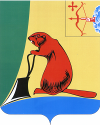 КИРОВСКОЙ ОБЛАСТИПОСТАНОВЛЕНИЕО внесении изменения в постановление администрации Тужинского муниципального района от 11.10.2013 № 539В соответствии с решением Тужинской районной Думы от 22.12.2017 № 20/147  «О внесении изменений в решение Тужинской районной Думы от 12.12.2016 № 6/39» и от 08.12.2017 № 19/137 «О бюджете Тужинского района на 2018 год и на плановый период 2019 и 2020 годов»  администрация Тужинского муниципального района    ПОСТАНОВЛЯЕТ:1.Внести в постановление администрации Тужинского муниципального района от 11.10.2013 №539, которым утверждена муниципальная программа Тужинского муниципального района «Повышение эффективности реализации молодёжной политики» на 2014-2019 годы»,  утвердив изменения в муниципальной программе согласно приложению.2.Настоящее постановление вступает в силу с момента опубликования в Бюллетене муниципальных нормативных правовых актов органов местного самоуправления Тужинского муниципального района Кировской области.3.Контроль  за исполнением постановления возложить на заместителя главы администрации Тужинского муниципального района по социальным вопросам  Н.А. Рудину.Глава Тужинского муниципального района						        Е.В.ВидякинаПриложениеУТВЕРЖДЕНЫпостановлением администрацииТужинского муниципального района от _______________ № ______ИЗМЕНЕНИЯв муниципальной программе Тужинского муниципального района «Повышение эффективности реализации молодёжной политики»  на 2014 – 2019 годы     1.    ПАСПОРТ муниципальной программы Тужинского муниципального района «Повышение эффективности реализации молодежной политики» на 2014 – 2019 годы, раздел «Объемы ассигнований Муниципальной программы» изложить в новой редакции следующего содержания:2. Абзац второй раздела 5 «Ресурсное обеспечение Муниципальной программы» изложить в новой редакции следующего содержания:«Общий объем финансовых ресурсов, необходимых для реализации Муниципальной программы, в 2014 – 2019 годах составит 489,0 тыс.рублей, в том числе средства федерального бюджета – 0 тыс.рублей, средства областного бюджета – 0 тыс.рублей, средства местного бюджета – 489,0 тыс.рублей»3. Расходы на реализацию муниципальной программы за счет средств бюджета муниципального района (приложение № 2 к Муниципальной программе) изложить в новой редакции следующего содержания:Приложение № 2к Муниципальной программеРасходы на реализацию муниципальной программы за счет средств бюджета муниципального района4. Прогнозную (справочную) оценку ресурсного обеспечения реализации Муниципальной программы за счет всех источников финансирования (приложение № 3 к Муниципальной программе) изложить в новой редакции следующего содержания:Приложение № 3к Муниципальной программеРесурсное обеспечение реализации муниципальной программы за счёт всех источников финансирования5. Сведения о целевых показателях эффективности реализации муниципальной программы (приложение № 1 к Муниципальной программе) изложить в новой редакции следующего содержания:Приложение № 1к муниципальной программеСведения о целевых показателях эффективности реализации муниципальной программы28.12.2017№531пгт Тужапгт Тужапгт Тужапгт Тужа«Объем ассигнований муниципальной программыОбщий объем финансирования Муниципальной программы –  489,0 тыс.рублей,в том числе:средства федерального бюджета  –    0 тыс.рублейсредства областного бюджета      –    0 тыс.рублейсредства местного бюджета          –    489,0 тыс.рублей».№ п/пСтатусНаименование муниципальной программы, муниципальной целевой программы, ведомственной целевой программы, отдельного мероприятияОтветственный исполнитель, соисполнители, государственный заказчик (государственный заказчик-координатор)Расходы(тыс. рублей)Расходы(тыс. рублей)Расходы(тыс. рублей)Расходы(тыс. рублей)Расходы(тыс. рублей)№ п/пСтатусНаименование муниципальной программы, муниципальной целевой программы, ведомственной целевой программы, отдельного мероприятияОтветственный исполнитель, соисполнители, государственный заказчик (государственный заказчик-координатор)2014год2015год2016год2017 год2018 год2019 год1Муниципальная программа Тужинского муниципального района«Повышение эффективности реализации молодежной политики» на 2014 – 2019 годыВсего,Бюджет муниципального района59,266,7120101,170,072,0№ п/пСтатусНаименование муниципальной программы, муниципальной целевой программы, ведомственной целевой программы, отдельного мероприятияОтветственный исполнитель, соисполнители, государственный заказчик (государственный заказчик-координатор)Расходы(тыс. рублей)Расходы(тыс. рублей)Расходы(тыс. рублей)Расходы(тыс. рублей)Расходы(тыс. рублей)Расходы(тыс. рублей)№ п/пСтатусНаименование муниципальной программы, муниципальной целевой программы, ведомственной целевой программы, отдельного мероприятияОтветственный исполнитель, соисполнители, государственный заказчик (государственный заказчик-координатор)2014год2015год2016год2017 год2018 год2019 год1.Муниципальная программа Тужинского муниципального района«Повышение эффективности реализации молодежной политики» на 2014 – 2019 годы.ВсегоФедеральный б.Областной б.Районный б.59,20059,266,70066,712000120101,100101,170,00070,072,00072,02.МероприятиеВыявление и поддержка талантливой молодёжи;ВсегоФедеральный б.Областной б.Районный б.2000201000102000202000203.МероприятиеГражданско-патриотическое и военно-патриотическое воспитание молодёжи;ВсегоФедеральный б.Областной б.Районный б.7000707000702000202200224.МероприятиеРазвитие добровольческой(волонтёрской) деятельности;ВсегоФедеральный б.Областной б.Районный б.50055005500550055.МероприятиеПрофилактика асоциального поведения молодёжи, формирование ЗОЖ.ВсегоФедеральный б.Областной б.Районный б.50055005500550056.МероприятиеДуховно-нравственное воспитание молодёжи.ВсегоФедеральный б.Областной б.Районный б.10001050051000101000107.МероприятиеУкрепление института молодой семьи.ВсегоФедеральный б.Областной б.Районный б.1000106,1006,1100010100010№п/пНаименование программы, наименование показателяЕдиница измеренияЗначение показателей эффективностиЗначение показателей эффективностиЗначение показателей эффективностиЗначение показателей эффективностиЗначение показателей эффективностиЗначение показателей эффективностиЗначение показателей эффективностиЗначение показателей эффективности№п/пНаименование программы, наименование показателяЕдиница измерения2012год2013год2014год2015год2016год2017 год2018 год2019год1Муниципальная программа Тужинского муниципального района «Повышение эффективности реализации молодежной политики» на 2014 – 2018 годы1.1Количество молодых людей, мигрирующих ежегодно из района чел.30282625232120201.2Количество молодых людей, принимающих участие в добровольческой деятельностичел.7075808590951001001.3Количество молодых семей, состоящих на учете как социально -опасныесем.876543221.4Количество молодых людей, находящихся в трудной жизненной ситуации, состоящих на учете КДНиЗПчел.16151413121110101.5Количество мероприятий, направленных на формирование духовности, нравственности, патриотизмашт.2426272829303131